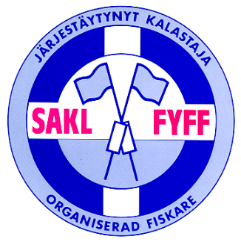 					Lapinjärvi 7.8.2017Maa- ja metsätalousministeriöViite	lausuntopyyntö 20.7.2017, 1343/01.01/2017Lausunto hallituksen esityksestä kalastuslain muuttamisestaSuomen Ammattikalastajaliitto (SAKL) antaa seuraavan lausunnon otsikkoasiassa.SAKL pitää kalastonhoitomaksusuoritusten pitkään jatkuneen vähenemisen hyvin ongelmallisena. SAKL katsoo, että ensisijaisena toimena tulisi olla maksupohjan laajentaminen, toisin sanoen kaikki yli 17-vuotiaat henkilöt tulee olla maksuvelvollisuuden piirissä. Toissijaisena toimena SAKL voi hyväksyä maksujen korottamisen hallituksen esityksen mukaisesti.   Suomen Ammattikalastajaliitto SAKL ryKim Jordastoimitusjohtaja